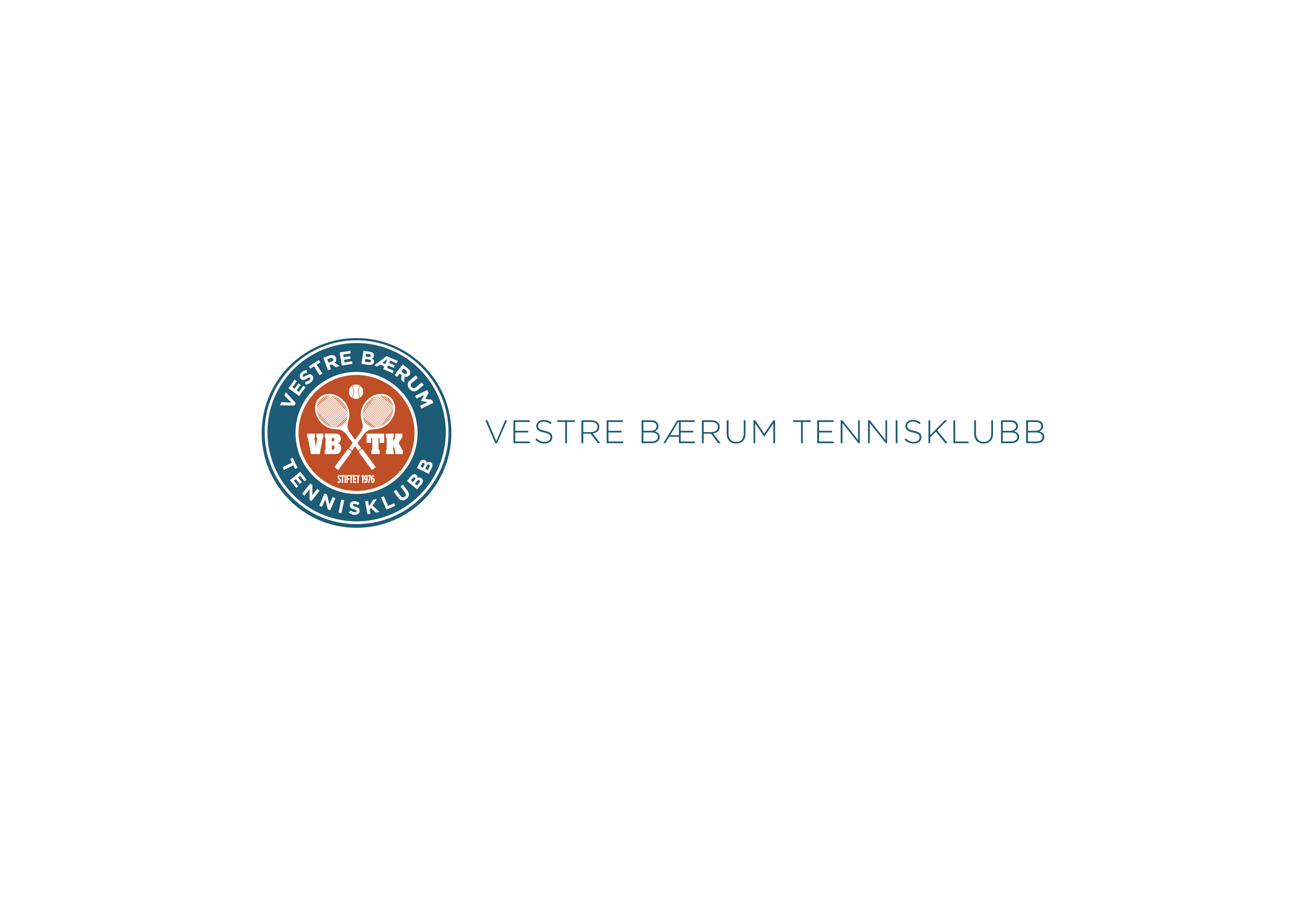 Fysisk trening for voksne VBTKJanuar – Juni 2022Fysisk trening er morsomt, sunt og skadeforebyggende!Sørg for at du sikrer deg plass på denne treningen som er en investering i egen helse, gir bedre livskvalitet og kan bedre dine ferdigheter på tennisbanen. Treningen vil foregå i vårt store trimrom 140m2 rett innenfor garderobene i underetasjen klubbhus.  Her kan vi holde god avstand mellom deltagerne.Vi ønsker å tilby deg:Morsom og variert fysisk trening Mandager og/eller Torsdager 18.00 – 19.00 Åpen for alle voksne uansett nåværende fysisk formSiste trening vil være Mandag 13.juni og Torsdag 16.juniPrisen for treningen beregnes fra og med dagen du starterEtter en prøvetime avgjør du om du blir med fast fremover mot sommerferienTrener: Sead Koljenovic  Deltageravgift1 dag pr uke	125,- pr gang2 dager pr uke	  95,- pr gang	PåmeldingGjøres på mail til post@vbtk.no Vis hensyn til gjeldende smittevernsregler!Med hilsenVestre Bærum Tennisklubb